中共平顶山学院委员会统战部中共平顶山学院委员会宣传部  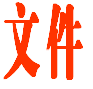 中共平顶山学院委员会学工部共青团平顶山学院委员会平学院统文〔2018〕1号★关于举办“中华民族一家亲  同心共筑中国梦”主题演讲比赛的通知各学院党总支：为贯彻落实《中共河南省委高校工委办公室 河南省教育厅办公室 河南省民族事务委员会办公室》（豫高办〔2018〕20号）文件精神，经研究，决定举办全校大学生“中华民族一家亲 同心共筑中国梦”主题演讲比赛活动。现就有关事项通知如下：一、比赛主题中华民族一家亲 同心共筑中国梦二、参加对象在校大学生三、活动内容本次比赛以演讲为体裁形式，演讲题目自拟。演讲内容要紧扣“中华民族一家亲 同心共筑中国梦”主题，结合纪念改革开放四十周年，要求主题突出，观点新颖，内容积极向上，思想性强。每个学院可推荐报送1-2名参赛选手参加演讲比赛，演讲时间限定4至6分钟。四、主办单位平顶山学院党委统战部、平顶山学院党委宣传部、平顶山学院党委学工部、共青团平顶山学院委员会。五、承办单位校学生会六、活动步骤（一）初赛阶段本次比赛分为初赛和决赛两个阶段。初赛为各学院自行组织比赛，通过院内比赛各推选1-2名选手参加全校决赛。各学院在初赛阶段保存相关活动资料（初赛组织开展情况、图片、活动方案、总结、新闻等）。（二）决赛阶段1.赛前抽签和赛前彩排时间定于6月20日，以抽签形式决定参赛顺序。地点另行通知。2.决赛时间定于2018年6月21日下午14:30，选手按照抽签顺序进行比赛。七、材料报送要求1. 材料报送初赛材料：各学院党总支将初赛组织开展情况等材料电子版压缩后，打包发送至pdsutzb＠126．com（邮件命名格式：演讲比赛＋单位＋联系方式），报送材料需包含：初赛组织开展情况、图片、方案、新闻等。参赛选手材料：演讲稿、背景音乐等上报材料电子版压缩后，打包发送至pdsutzb＠126．com（邮件命名格式：演讲比赛＋单位＋姓名＋作品名称＋背景音乐＋联系方式），报送材料需包含：演讲比赛报名表、演讲文字稿。纸质材料：院内初赛组织开展情况、演讲比赛报名表、演讲文字稿，报送到党委统战部（办公楼705室）。联系人：王军学，电话：15343888881。2.材料上报时间：6月15日前。八、奖项设置比赛评出一等奖、二等奖、三等奖、优秀奖和组织奖若干名。一等奖获得者将代表学校参加全省比赛。九、工作要求各学院要高度重视此项活动，按照文件要求，结合民族团结进步创建活动进学校工作的开展，细化院内活动方案，创新方式载体，认真做好院内初赛和全校比赛的组织工作。要在演讲比赛活动开展的同时，进一步加强校内民族团结教育知识宣传，营造良好的校园民族团结氛围，有效推动民族团结进步创建活动的深入开展。中共平顶山学院委员会统战部   中共平顶山学院委员会宣传部中共平顶山学院委员会学工部    共青团平顶山学院委员会2018年5月30日平顶山学院党委统战部              2018年5月30日印发